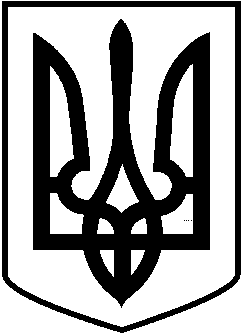 Форма спільного наказу з основної діяльності двох організацій одного рівняНазва організації вищого рівня	Назва організації вищого рівняНазва організації	Назва організаціїНАКАЗМісце складенняДата												№_____Заголовок до тексту(У констатуючій частині тексту зазначають підставу, обґрунтування або мету видання наказу. Якщо підставою є нормативно-правовий акт або розпорядчий документ, то вказують його назву, видавця, заголовок, дату прийняття та реєстраційний номер)НАКАЗУЄМО:(У розпорядчій частині формулюють зміст дій, що мають бути виконані. Залежно від кількості таких дій цю частину поділяють на пункти, у кожному із яких вказують конкретне завдання, визначають виконавців і термін виконання. Кожний пункт нумерують арабськими цифрами і оформлюють з абзацу. В останньому пункті, як правило, вказують особу (або організацію, структурний підрозділ), на яку покладається контроль за виконанням наказу)Назва посади керівника із		Назва посади керівника іззазначенням назви організації		зазначенням назви організаціїОсобистий підпис 		Особистий підписІніціал(и), прізвище 		Ініціал(и), прізвищеВідбиток печатки		Відбиток печаткиВізиГриф погодження (за потреби)